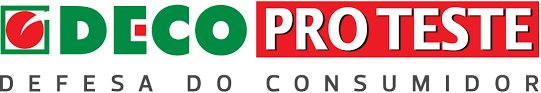 COMUNICADO DE IMPRENSABalanço 6 meses – Preço do Cabaz EssencialDECO PROTESTE revela que 55 em 63 produtos do cabaz essencial aumentaram de preçoA pescada fresca e os brócolos sofreram o maior aumento de preço entre 1 de março e 31 de agosto.Lisboa, 03 de Outubro de 2022: A DECO PROTESTE, organização de defesa do consumidor, alerta que 55 em 63 produtos que compõem um cabaz essencial de supermercado aumentaram de preço. A análise, com início a 1 de março deste ano salienta a escalada do valor da pescada fresca e dos bróculos, que atingiu 67% e 47% respetivamente, e comprova o peso acentuado da fatura de supermercado.Os seis meses de análises da DECO PROTESTE concluem que, em termos globais, o cabaz essencial aumentou de 185,17 euros a 1 de março de 2022 para 206,39 euros a 31 de agosto de 2022 – uma diferença de mais de 21 euros que aflige já a carteira dos consumidores.Ana Guerreiro, porta-voz da DECO PROTESTE afirma que “Ao longo destes seis meses de avaliação, o preço do cabaz essencial tem aumentado em quase todas as semanas, sendo que em alguns produtos são notadas subidas de dois dígitos de uma semana para a outra.” Ana Guerreiro reforça que “este é um momento de difícil gestão para o orçamento familiar dos portugueses e prevê-se um agravamento da situação nos tempos próximos.”A par da pescada fresca e dos bróculos, o aumento do custo nos supermercados online é notório em muitos outros casos como a couve-coração e o óleo alimentar (ambos com 36% de subida), a batata vermelha (mais 33%), o frango inteiro (mais 30%), o bife de peru (mais 25%), os cereais de mel (mais 23%), as costeletas de porco (mais 20%) e as bifanas de porco (mais 18 por cento).Por outro lado, só oito produtos mantiveram o preço ou até desceram a 31 de agosto, face ao registado a 1 de março de 2022, como é o caso do sal grosso e dos cereais de fibra. O sal manteve-se estável naquele período, enquanto os cereais oscilaram. Em contracorrente, alguns produtos baixaram de preço. A curgete é o exemplo mais expressivo, registando a maior descida (23 por cento). Passou de 2,21 para 1,71 euros por quilo. Na curta lista, seguem-se as ervilhas congeladas (-7%), a perca (-4%), o iogurte líquido (-2%) e o pão de forma (-1 por cento).O cabaz essencial, composto por 63 alimentos, incluindo produtos de mercearia, laticínios, carne, peixe, fruta, legumes e congelados tem sido analisado todas as quartas-feiras, com base nos preços recolhidos no dia anterior. O custo do cabaz é obtido através do cálculo do preço médio por produto em todos os supermercados online, presentes no simulador da organização. Sobre a DECO PROTESTEA DECO PROTESTE é a maior e mais representativa organização portuguesa de defesa dos consumidores.  Intervém em cerca de 20 grandes áreas da vida dos consumidores através dos seus estudos, testes,  análises de produtos e serviços, pareceres técnicos de especialidade e ações reivindicativas. O seu objetivo  é criar consumidores mais informados e, por isso, mais exigentes e proativos na defesa dos seus direitos.  Integra o grupo internacional Euroconsumers, que reúne organizações de defesa dos consumidores de  Espanha, Itália, Bélgica e Brasil. Saiba mais em Corporate | DECO PROTESTE